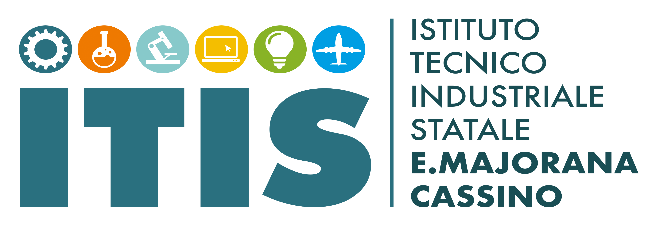 RELAZIONE FINALEA.S. 2023/2024Prof. ……………………Allievo: ……………….Classe: ….  SEZ. ………..Descrizione del percorso individualizzato seguito dall’alunno_________________________________________________________________________________________________________________________________________________________________________________________________________________________________________________________________________________________________________________________________________________________________________________________________________________________________________________________________________________________________________________________________________Risorse e orario di lavoro  Docente specializzato per il sostegno, n. ore settimanali ….. Assistenza specialistica, n. ore settimanali …. Assistente specializzata (………………..), n. ore settimanali …..Breve descrizione dell’organizzazione oraria con indicazione delle materie seguite.____________________________________________________________________________________________________________________________________________________________________________________________________________________________________________________________________Piano di lavoro  Nell’anno scolastico in corso, l’alunno/a: A – Ha seguito la progettazione didattica della classe applicando gli stessi criteri di valutazione  B – Rispetto alla progettazione didattica della classe sono state applicate le seguenti personalizzazioni in relazione agli obiettivi specifici di apprendimento (conoscenze, abilità, competenze) e ai criteri di valutazione:      con verifiche identiche      equipollenti   C – Ha seguito un percorso didattico differenziato     con verifiche non  equipollentiSi è reso necessario apportare alcune modifiche al PEI iniziale? NO SI (specificare i cambiamenti apportati)_____________________________________________________________________________________________________________________________________________________________________________________________________________________________________________________________________Fattori che hanno rallentato l’attività didattica e l’apprendimento: assenze dell’alunno/a cambiamento dei docenti scarsa autostima/paura dell’insuccesso altro (specificare)………………………………………………………………………………………………………….Fattori che hanno facilitato l’attività didattica e l’apprendimento: motivazione dell’alunno coinvolgimento dell’alunno uso di sussidi esperienze laboratoriali clima di classe positivo collaborazione tra docenti altro (specificare) lavori di gruppo e per obiettiviColloqui con i genitori ed enti esterni (SMREE)_____________________________________________________________________________________________________________________________________________________________________________________________________________________________________________________________________Svolgimento dell’attività di sostegno In relazione ai contenuti: Ha svolto per intero i contenuti del piano di lavoro.   Non ha svolto le seguenti parti del piano di lavoro per i seguenti motivi:  ______________________________________________________________________________________________________________________________________________________________________________In relazione alle modalità d’insegnamento in presenza:L’insegnamento individualizzato è stato svolto all’interno della classe: sempre 		molte volte  			alcune volte  		mai  nel corso dell'anno ha partecipato alle seguenti attività:visite didattiche, viaggi di istruzione, conferenze,  progetti PON, progetti POF, cinema, teatro, ecc._____________________________________________________________________________________________________________________________________________________________________________________________________________________________________________________________________Motivazione atteggiamenti e comportamenti riscontratiPercorsi Per Le Competenze Trasversali e L’orientamento Legge 30 dicembre 2018, n. 145, art. 1, cc. 784-787(a partire dalla classe III)_____________________________________________________________________________________________________________________________________________________________________________________________________________________________________________________________________Verifiche e valutazioni Per gli alunni che hanno seguito un percorso ordinario o personalizzato (anche con prove equipollenti)le prove di verifica sono avvenute: 	con tempi, procedure e strumenti comuni agli altri alunni	con tempi più lunghi per le seguenti discipline …………………………………	con i seguenti ausili per le discipline di …………………………………………	Altro …………………………………………………………………………………Per gli alunni con programmazione differenziata con obiettivi non riconducibili a quelli ministerialile prove di verifica sono avvenute:	seguendo tempi, procedure e strumenti individualizzati	in coincidenza delle verifiche previste per la classe, con modalità personalizzate e riferite al PEI	Altro …………………………………………………………………………………VALUTAZIONE DEGLI OBIETTIVI EDUCATIVO-DIDATTICIProposta per le risorse professionali e i servizi di supporto necessari per il prossimo a.s. _____________________________________________________________________________________________________________________________________________________________________________________________________________________________________________________________________Cassino,……IL COORDINATORE DI CLASSE			 IL DOCENTE DI SOSTEGNO____________________________			___________________________Ministero dell’Istruzione e del MeritoUfficio Scolastico Regionale per il LazioIstituto Tecnico Industriale Statale “Ettore Majorana” – Cassino (FR)Via S. Angelo, 2 Cassino(FR) -  tel. 0776/312302 - FRTF020002@istruzione.it - FRTF020002@pec.istruzione.itwww.itiscassino.edu.it C.F. 81002650604 – C.M. FRTF020002Chimica, Materiali e Biotecnologie – Elettronica ed Elettrotecnica – Informatica e Telecomunicazioni – Meccanica, Meccatronica ed Energia-Trasporti e logisticaCorsi di 2° livello (ex corsi serali): Elettronica ed Elettrotecnica- Informatica- Meccanica , MeccatronicaDATI ANAGRAFICICognomeNomeNato ilaIndirizzoTel.Diagnosi Funzionale redatta in forma conclusiva: ………………………………………………….Diagnosi Funzionale redatta in forma conclusiva: ………………………………………………….Diagnosi Funzionale redatta in forma conclusiva: ………………………………………………….Diagnosi Funzionale redatta in forma conclusiva: ………………………………………………….Partecipazione al dialogo educativo Adeguata Poco Adeguata Non adeguataConsapevolezza delle proprie difficoltà  Adeguata Poco Adeguata Non adeguataConsapevolezza dei propri punti di forza Adeguata Poco Adeguata Non adeguataAutostima Adeguata Poco Adeguata Non adeguataRegolarità frequenza scolastica Adeguata Poco Adeguata Non adeguataRelazione ed interazione con il gruppo classe e con i docenti Adeguata Poco Adeguata Non adeguataAccettazione e rispetto delle regole Adeguata Poco Adeguata Non adeguataRispetto degli impegni  Adeguato Poco Adeguato Non adeguatoAutonomia nello svolgimento dei compiti assegnati Adeguata Poco Adeguata Non adeguataAutonomia nel lavoro  Adeguata Poco Adeguata Non adeguataGestione ed organizzazione di tempi, materiali e strumenti scolastici  Adeguata Poco Adeguata Non adeguataProgressi nel corso dell’A.S.  Adeguati Poco Adeguati Non adeguatiVALUTAZIONE DELLE COMPETENZE RAGGIUNTE RISPETTO ALLA SITUAZIONE DI PARTENZAVALUTAZIONE DELLE COMPETENZE RAGGIUNTE RISPETTO ALLA SITUAZIONE DI PARTENZAa. Dimensione della relazione, dell’interazione e della socializzazione: b. Dimensione della comunicazione e del linguaggio c. Dimensione dell’autonomia e dell’orientamentod. Dimensione cognitiva, neuropsicologica e dell’apprendimentoOBIETTIVI  EDUCATIVI:Sapersi relazionare con gli altri in modo corretto, collaborativo e proficuo;Essere disponibili a saper lavorare in gruppo;Acquisire i lessici specialistici delle diverse discipline;Consolidare le capacità comunicative;Acquisire capacità di collegamento, analisi e sintesi;Migliorare progressivamente l’autonomia nel lavoro scolastico.GRADO DI RAGGIUNGIMENTO:________________________________________________________________________________________________________________________________________________________________________________________________________________________________________________________________________OBIETTIVI DIDATTICI:Favorire lo sviluppo del linguaggio;Migliorare l’esposizione orale;Migliorare la rielaborazione dei testi;Arricchire il lessico;Promuovere un metodo di studio volto ad una maggiore comprensione e rielaborazione degli argomenti proposti;Migliorare le competenze logico-matematiche;Aumentare la concentrazione.GRADO DI RAGGIUNGIMENTO:_______________________________________________________________________________________________________________________________________________________________________________________________________________________________________________________________________